AP EXAM STUDY RESOURCES
As in previous years, we will be selling AP exam prep materials. I highly suggest that each student make use of an exam prep book for each of the exams that they are registered for.  In addition, flash cards are available for the AP Government exam. Each study resource is $15, of which a portion will go to support class resources and help establish a new BHS AP Social Studies plaque.  The deadline to order study resources will be Friday, January 29th. Orders must be by check or money order made payable to Berkley High School. Please note your student’s name on the check memo line, complete this order form, and attach to your check. I have a limited number of study guides from previous years that I can loan out if a family is in need of financial assistance.  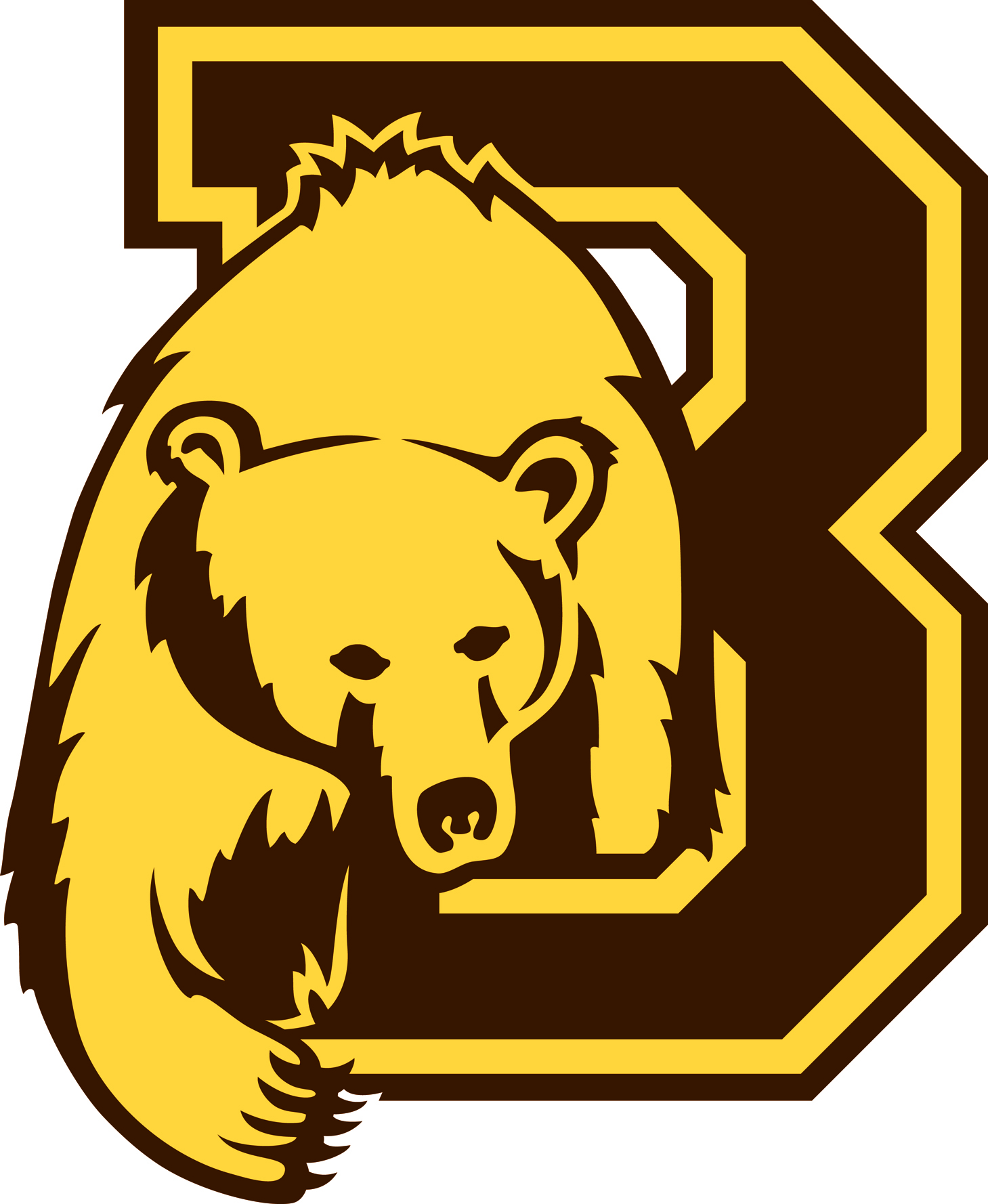 AP EXAM PREP ORDER FORMAP EXAM PREP ORDER FORMAP EXAM PREP ORDER FORMAP EXAM PREP ORDER FORMStudent Name:Student Name:Student Name:Student Name:Parent Name:Check Number:Check Number:Check Number:Teacher Name:Hour:Hour:Hour:Study ResourceQuantityItem TotalBarron’s AP U.S. Government and Politics Review Book$15 x QuantityBarron’s AP Macroeconomics Review Book$15 x QuantityJake Clifford’s Ultimate AP Economics Review$5 x QuantityBarron’s AP U.S. Government and Politics Flash Cards$15 x QuantityBarron’s AP World History Review Book$15 x QuantityBarron’s AP Biology Review Book$15 x QuantityBarron’s AP Comparative Government and Politics Review Book15 x QuantityBarron’s AP European History Review Book$15 x QuantityOrder Total$15 x Quantity